Music Video PowerPoint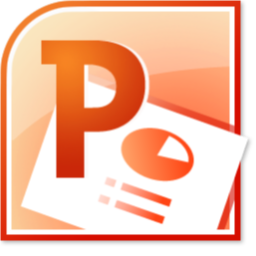 Assignment: Select a song that is of interest to you and construct a automated and animated music video.  Find the lyrics (school appropriate) to the selected song and copy each line of the song onto a separate slide. The presentation must be 100% automated and timed to match the selected song.  Assignment requirements:Each song line must have a separate slide that is representative of the lineEach song line must be a text line on the appropriate slide (karaoke)Slide transitions must be automated and timed with vocals or recognizable beat changeEach slide must have image(s) that reflect the relevant lyricAssessment: Students will present their completed music video to the class.  Students will be assessed on the assignment requirements listed above.  